Z-Score Worksheet10/8/14Name: __________________________________________________(1) Write down the z-score formula.(2) Calculate your own z-score relative to females in our class based on the following info.  Show your work.n = 75µ = 64 σ = 5(3) Calculate your own z-score relative to males in our class based on the following info.  Show your work.n = 50µ = 71σ = 4(4) Calculate your own z-score relative to the whole class based on the following info.  Show your work.n = 125µ  = 67σ = 6(5) Did your z-score change?  If so, why?(6)  Using the below z-distributions, indicate where your z-score approximately falls on each distribution.	(a) Females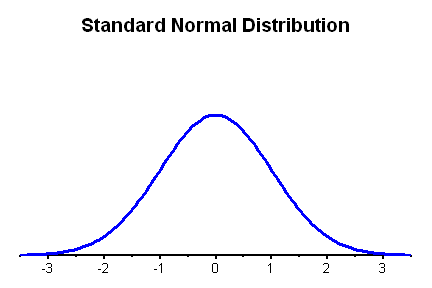 (b) Males(c) Whole class(7) Re-write your z-score on the line for each category.  Turn to the z-score table at the back of this packet, find your z-score for each category (i.e., females, males, and whole class) under the column “z”.  Then, record the corresponding values for “larger proportion” and “smaller proportion” for each z-score on the lines below.  NOTE: This table is taken from Howell, pg 598-601.	(a) Female z-score = ________	Larger Proportion = ________ 	Smaller Proportion = ________ 	(b) Male z-score = ________	Larger Proportion = ________	Smaller Proportion = ________	(c) Whole class z-score = ________	Larger Proportion = ________	Smaller Proportion = ________(8) Complete the following statements.	-If z-score is positive, multiple the “larger proportion” by 100 to get percentile.	-If z-score is negative, multiply the “smaller proportion” by 100 to get percentile.	-An easier way: look back to your z-score graph on Pg. 2 to help you choose the correct proportion.	(a) I am taller than ________ % of females in our class. 	(a) I am taller than ________ % of males in our class. 	(a) I am taller than ________ % of our whole class. 